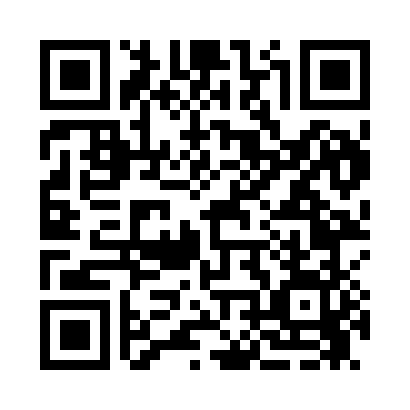 Prayer times for Ardel, West Virginia, USAMon 1 Jul 2024 - Wed 31 Jul 2024High Latitude Method: Angle Based RulePrayer Calculation Method: Islamic Society of North AmericaAsar Calculation Method: ShafiPrayer times provided by https://www.salahtimes.comDateDayFajrSunriseDhuhrAsrMaghribIsha1Mon4:386:101:345:298:5710:292Tue4:396:111:345:298:5710:293Wed4:396:111:345:298:5710:294Thu4:406:121:345:298:5710:285Fri4:416:131:355:298:5610:286Sat4:426:131:355:298:5610:287Sun4:426:141:355:298:5610:278Mon4:436:141:355:298:5610:279Tue4:446:151:355:298:5510:2610Wed4:456:161:355:298:5510:2511Thu4:466:161:355:308:5410:2512Fri4:476:171:365:308:5410:2413Sat4:486:181:365:308:5310:2314Sun4:496:181:365:308:5310:2215Mon4:506:191:365:308:5210:2216Tue4:516:201:365:308:5210:2117Wed4:526:211:365:308:5110:2018Thu4:536:211:365:298:5110:1919Fri4:546:221:365:298:5010:1820Sat4:556:231:365:298:4910:1721Sun4:566:241:365:298:4910:1622Mon4:576:241:365:298:4810:1523Tue4:586:251:365:298:4710:1424Wed4:596:261:365:298:4610:1325Thu5:006:271:365:298:4510:1226Fri5:026:281:365:288:4510:1027Sat5:036:291:365:288:4410:0928Sun5:046:291:365:288:4310:0829Mon5:056:301:365:288:4210:0730Tue5:066:311:365:278:4110:0631Wed5:076:321:365:278:4010:04